For Immediate Release:                                                              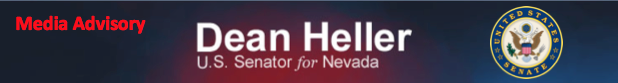 April 3, 2015							             Heller to Attend I-11 Ground BreakingMedia Advisory On Monday, April 6, 2015, Senator Dean Heller will be attending the Interstate 11 ground breaking ceremony across from the Hoover Dam Lodge in Boulder City. Who: 	U.S. Senator Dean Heller What: 	Heller available to speak to media following Interstate 11 Ground BreakingWhen: 	Monday, April 6, 2015 at 10:00 AM PST
Media availability after the event 
	                        Where: 	18000 U.S. 93	Boulder City, NV (across from the Hoover Dam Lodge)For more information, please contact Neal Patel at neal_patel@heller.senate.gov or (202) 224-6244.###